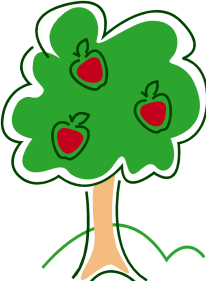 14 Ballyhegan RoadLoughgallCo. Armagh02838 89177507857851932www.orchard-preschool.co.ukorchardplaygroup@live.co.ukSeptember	Welly boots ORCHARD PRE-SCHOOL OPENING HOURS:.Doors will be open from 8.50 a.m. daily, session finishes at 12 noon, please note that it is very important that children are collected promptly as we run our dinner-club and this is a busy time getting prepared. Dinner-club finishes at 1.45 p.m. to enable staff to prepare for Orchard out of school club.Dinner club will commence Tuesday 24th   September. Many thanks for your co-operation. CAR PARKING:Please take note of the following proceduresOnly those who work in the school or pre-school are permitted to park in the school grounds. If you park on the hill in Annahugh Park, please do so in respect to those who live there. They should be able to have free access to or from their homes. There is a cul de sac on the left as you come down the hill with adequate parking space for your short term stay.  The main school gates will be closed at 8.45 am each morning. This is to restrict movement of vehicles while children are moving in the school grounds. FEES:(Pre-schoolers)Snack : £25 per month, please note that this is paid regardless of absenteeism.Dinner: £7.00per day. (If your child is off ill please ring the preschool before 9am as another child can avail of this space)Please note: We would ask if possible that snack fees are paid at the beginning of each month and dinner at the beginning of each week. (If this is not suitable please speak to Briege) please ensure all monies is clearly labelled with child’s name and total amount and deposited into the red letter box in the hallway. (if you would prefer to pay online, speak to Briege)Walking to Preschool:Parents or a responsible adult should accompany your child to the preschool area. Please walk along the path towards the front door of the main school building and then continue along the path in front of the school hall to the preschool area.  When leaving in the afternoon please follow the path to the school gate.Thank-you for your co-operation as safety is of upmost importance.